I. CALL TO ORDERThe Special Called Meeting of the Boone County Schools Board of Education to Discuss Reopening of Schools to Additional Days of in-Person Instruction October 6, 2020 was called to order by Chairperson Matt McIntire at the Ralph Rush Staff Development Center.Matthew L. Turner, SuperintendentKaren Evans, Board Secretary       A motion was made by Dr. Maria Brown, seconded by Julia Pile, to adjourn the meeting.  Karen Byrd, Maria Brown, Julia Pile, Troy Fyrman and Matt McIntire voted, “aye” MOTION: The motion passed 5-0.                               Meeting was adjourned at approximately 9:31 pm.____________________________________Matt McIntire /Chairperson_____________________________________Karen Evans/SecretarySpecial Board Meeting Boone County Board of Education Discussion on Reopening of Schools to Additional Days of In-Person Instruction
October 06, 2020 7:00 PM
Due to the Governor's directive of no more than 50 to gather for safety during the Covid-19 Pandemic, we were allowed to have 50 people in the room when the Board Meeting was broadcast. An additional overflow area was provided at Florence Elementary and was broadcast live to the room. Anyone that attended could sign up to speak during the audience of citizens portion of the meeting.  The Board of Education will also broadcast the meeting on YouTube page.https://www.youtube.com/user/BooneCountySchools Ralph Rush Prof. Dev. 99 Center St. Florence, KY 41042Attendance Taken at : 7:00 PMPresent Board Members: Dr. Maria BrownMs. Karen ByrdMr. Troy FrymanMr. Matt McIntireMrs. Julia PileII. PLEDGE TO THE FLAGThe Pledge to the Flag was led by Mr. McIntire, Chairperson.III. DISCUSSION ON REOPENING OF SCHOOLS TO ADDITIONAL DAYS OF IN-PERSON INSTRUCTION(Brief Summary)Matt McIntire, chairperson, discussed the special meeting was called to discuss HOW and IF we might proceed to bring students back for additional days of instruction.  The meeting is for the board to hear the information gathered to be able to move forward, no matter what that forward might look like. The board is listening to make an informed decision for our students, staff and community.  Mr. McIntire discussed there are different perspective on bringing the students back and ask that everyone respect others opinions or thoughts no matter if you agree or not.  Mr. McIntire asked that we all look at Boone’s challenges, circumstances and our needs, we have a different governor than Indiana and we must follow our safety guidelines of Kentucky.  The board is doing their due-diligence from listening to many parents and teachers thru phone calls and emails, visiting schools in and out of our district.  We must respect the argument of those who do not feel it is safe to return to the classroom, but most importantly, we must as a board plan to bring our students safely back to school, because COVID is not going away.  Mr. Turner stated NO decision has been made, we are learning as we move forward and are listening to the two prevailing  view points, both having valid opinions are returning our students to the classroom. Mr. Turner stated the meeting was to gather information and listen on how to provide more instructional days, we all know in-person education is socially the best for our students; this is complex; significant challenges, safety protocols that must be followed, and providing appropriate staffing with many other concerns and issues that must be addressed.  This all dependents on the COVID numbers in the county, things change quickly.  Mr. Turner thanked all staff and students for all they can at this time and it is nothing short of heroic.Mr. Turner introduced the T & L committee members attending the meeting, which is a principal representing and speaking for each level – elementary, middle and high.   Kim Best, OMS Elementary Principal, Mary Goble, NPE Principal, Stephanie Hagerty, OMS Principal and Mike Wilson, RCHS Principal.  The team gave a Powerpoint presentation, which is included below along with a handout to the board.  The board asked several questions of the principals and had discussions on the content of the presentation after the last slide.  The board asked questions of time-frame, when the principals felt the schools could be ready to bring the students back at a socially distanced space, questions on substitute teachers and having teachers in the class is a real concern, is there a stock of sanitizing products that we need or do we need more, have we thought of going to partial classes by grades, questions on internet access needed, special education student’s needs, and other discussions.Presentation below: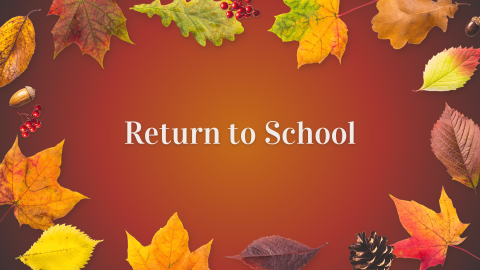 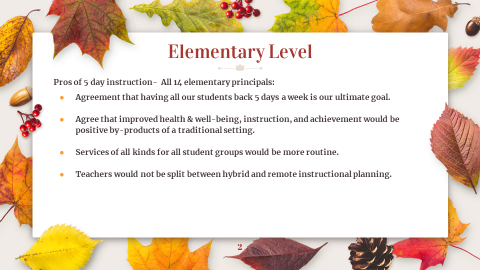 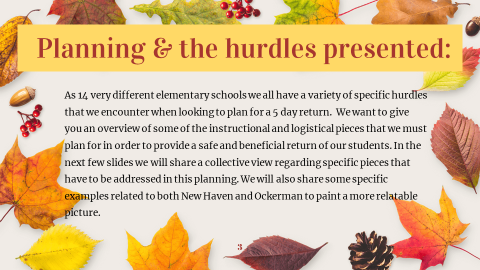 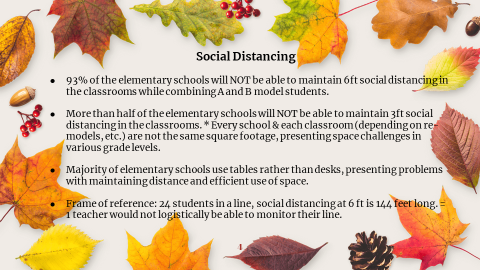 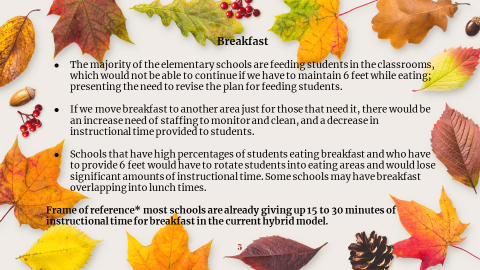 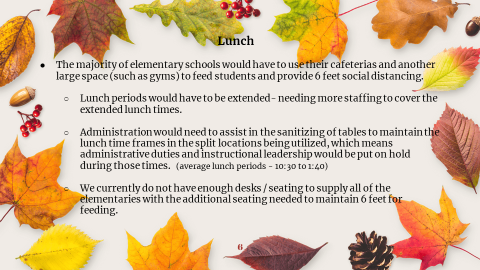 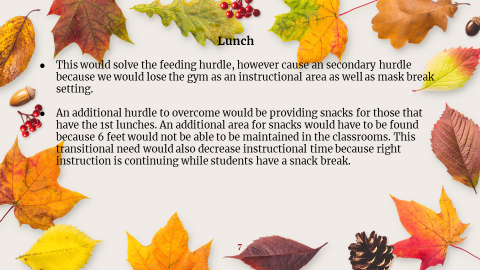 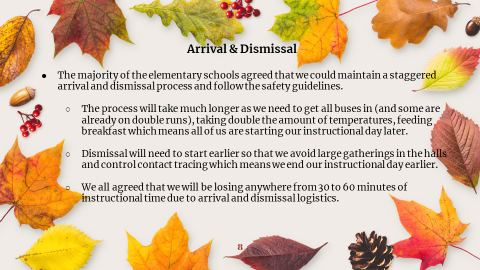 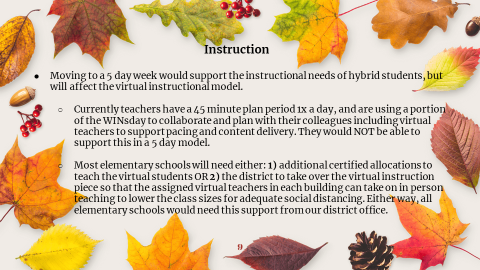 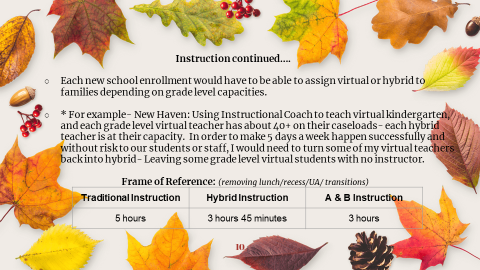 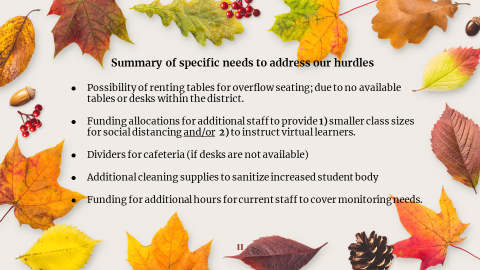 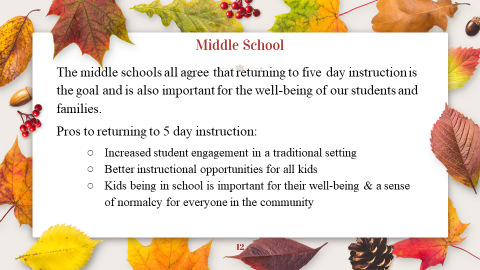 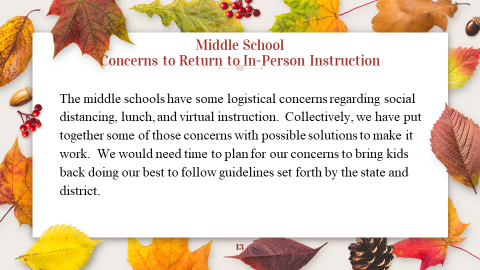 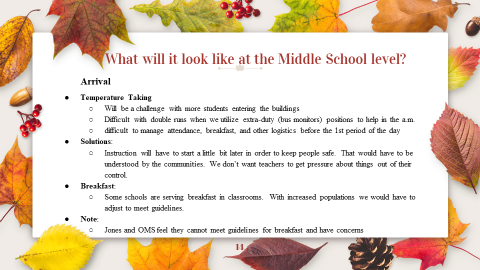 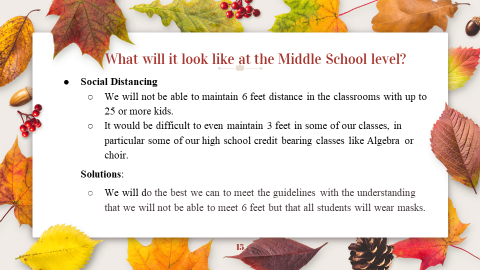 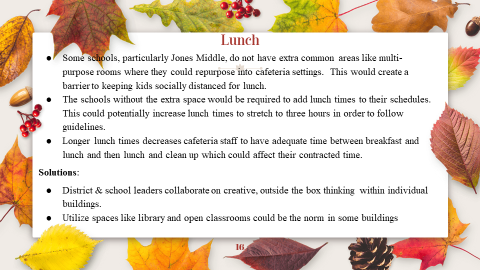 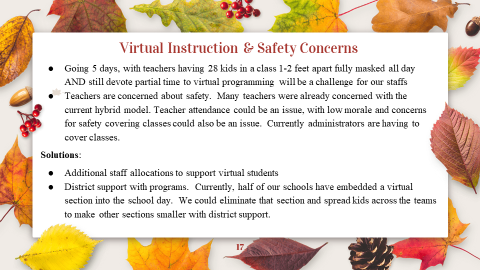 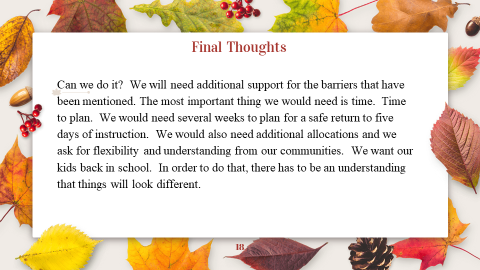 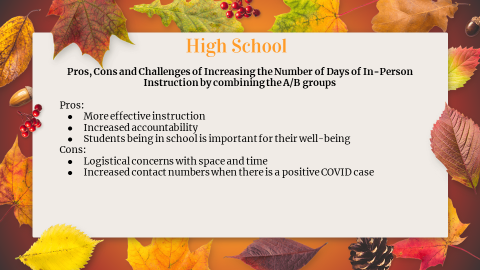 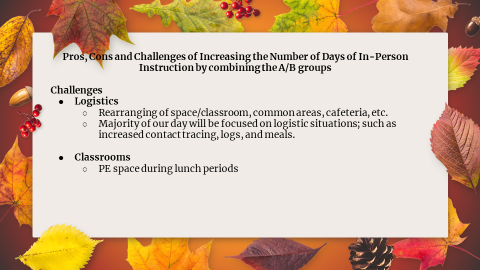 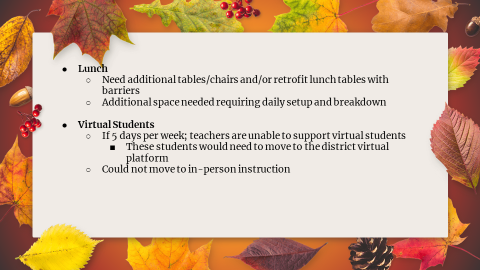 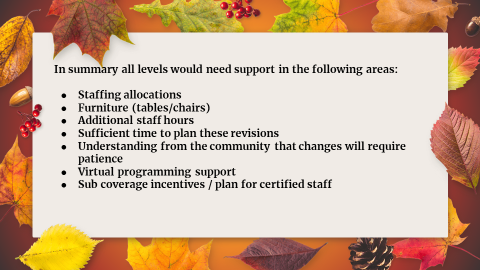 IV. AUDIENCE OF CITIZENS  (brief summary)Tony Clevenger, Student Board Representative, spoke on the students she has talked to and they would love to go back to school, but there is a fear of bringing the virus back to their families and they are afraid for their teachers also. Go back when we can, but do it safely.Lauren Barnhill, parent and teacher, discussed the complete restructuring of her choral class to meet the hybrid and virtual models. Concerned with the guidelines and we will be forced to go back to all-virtual and the unknowns., spoke on the experiences of her children.  Moving forward it is important to have a plan in place, the district zones do not specify, we need it based on something we can show people and be clear.Mr. Barnhill, parent and teacher, discussed the current guidelines and are we hoping this does not spread, he would like a clear plan for return to schools. Alisa West, student, discussed her wonderful experience at school and asked to return to 5-day instruction.John Warton, student, discussed that the decisions made are made for 21,000 students and many staff.  He discussed the 6-days of hybrid has been a struggle for students, long hours in front of the computer is taking a toll. Karen Wills, teacher, discussed if the board has thought about what if a student of staff lose their life and has the health department been consulted, will COVID test be available for teachers.Shelly Price, stated the videos that are not safe with things being seen and heard from the parents of the students in the videos, very important to make contact with our students to see how they feel about going back and if we go back we need a virtual plan and teachers not responsible for both.Kelly Reed, teacher, discussed how the teachers have had to change their classroom instruction on a dime since March. Concerned for the surge in COVID cases, students handling on and off instruction, concerned with survey they were given and not being able to answer, as they would like to of answered.Andrea Leffler, teacher, discussed education 101 and the way a class operates with goals and plans. Concern we are failing with the plan and numbers are going up and we are moving away further from the green zone.  Ask the board to give the teachers time with the hybrid plan.Krista Franks, teacher, concerned that the teachers need more time to get ready for full-time instruction.Mike Albret, parent, discussed the positive case counts in kids declined. Issues of student getting only one day in chemistry, no live stream on days at home, discussed some teachers not returning emails.  He stated he couldn’t say that all education measures are being met. Jim Fiorelli, discussed number of COVID cases and asked that until we can guarantee safety we don’t go back.Holly Biss, teacher, discussed the importance of social interaction for students, no substitute for live teaching, we need a better plan, currently Edgeunity  platform, develop a balanced plan for returning to school full time raise bar for hybrid learning.Tinna Schira, parent and nurse, discussed and urged the board to move to 5 day instruction, hybrid plan is flawed and not having a plan for parents who want 5 day instruction.Maggie Suttle, discussed people under the age of 24 are not getting the virus and you cannot spread it, students are not socially distancing nor are teachers when they still go out to restaurants, etc. Her child is not bringing the teachers any more risk than they have.  Nikki Sinclair, teacher and parent, discussed her own child’s respiratory infection and how she tries in every way to socially distance. If  someone gets the virus and you are around that person then the requirements to quarantine means time away from work.  Discussed the safest instructional mode.Kim Delany, RN, concerned with the action to increase numbers in classrooms, events concerning COVID cases, not the time to decrease social distancing. Discussed the need for medical grade mask.Sarah Cheek, plan must be nimble, discussed in-action not the same in liability issues as action, shared she has a petition with 1,000 concerned parents that want their students in school.  Asked the board to come up with a solution to come back to 5-day instruction.       MOTIONV. ADJOURN